18 апреля  2023 года социальным педагогом Бейсекеевой З.Р. с учащимися 8-х классов проведена профилактическая беседа  на тему «Незнание закона не освобождает от ответственности», в ходе которой  разъяснена административная и уголовна  ответственность за совершение мелкого хулиганства,  вандализма, за курение электронных сигарет, нецензурную брань. 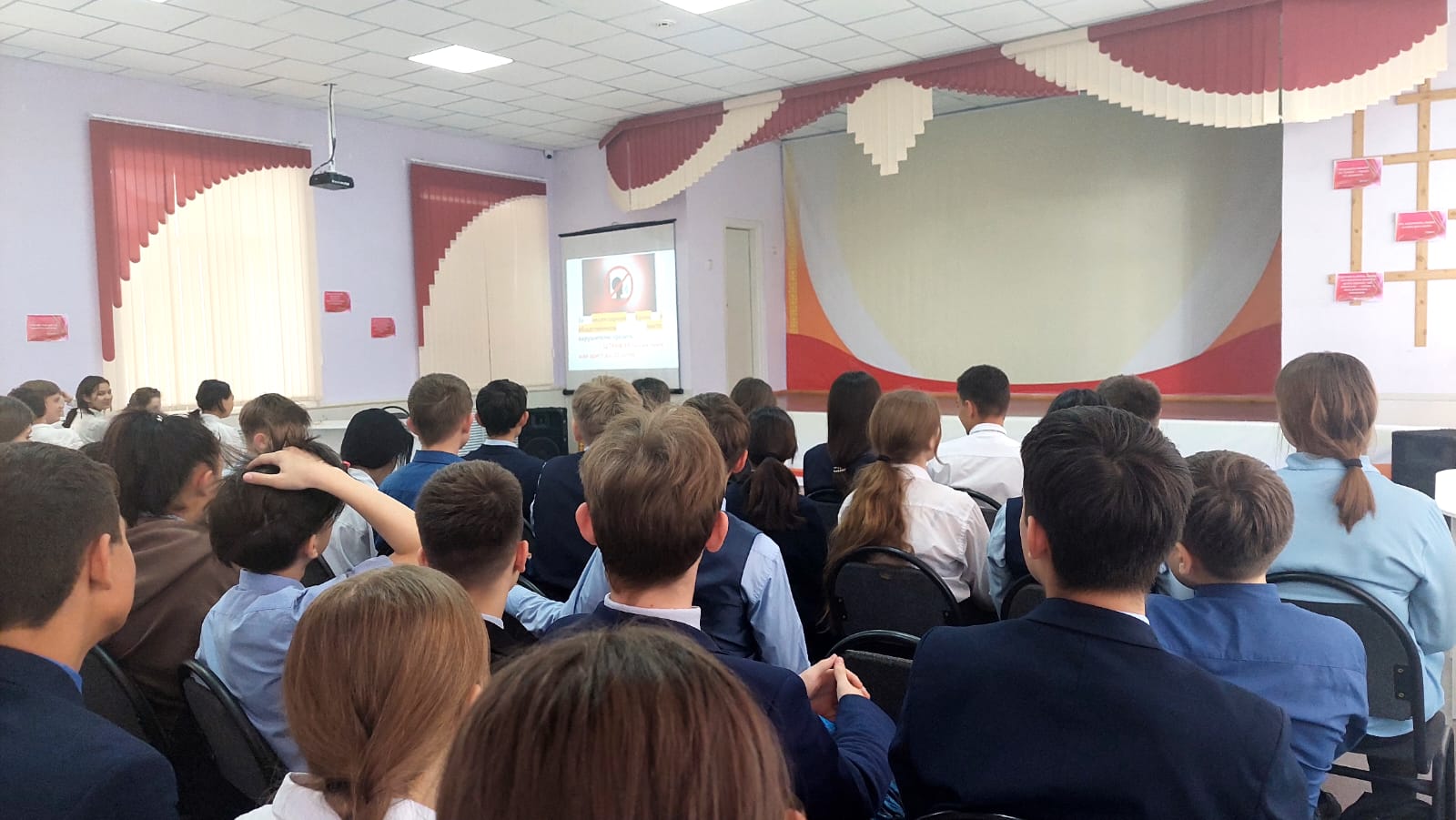 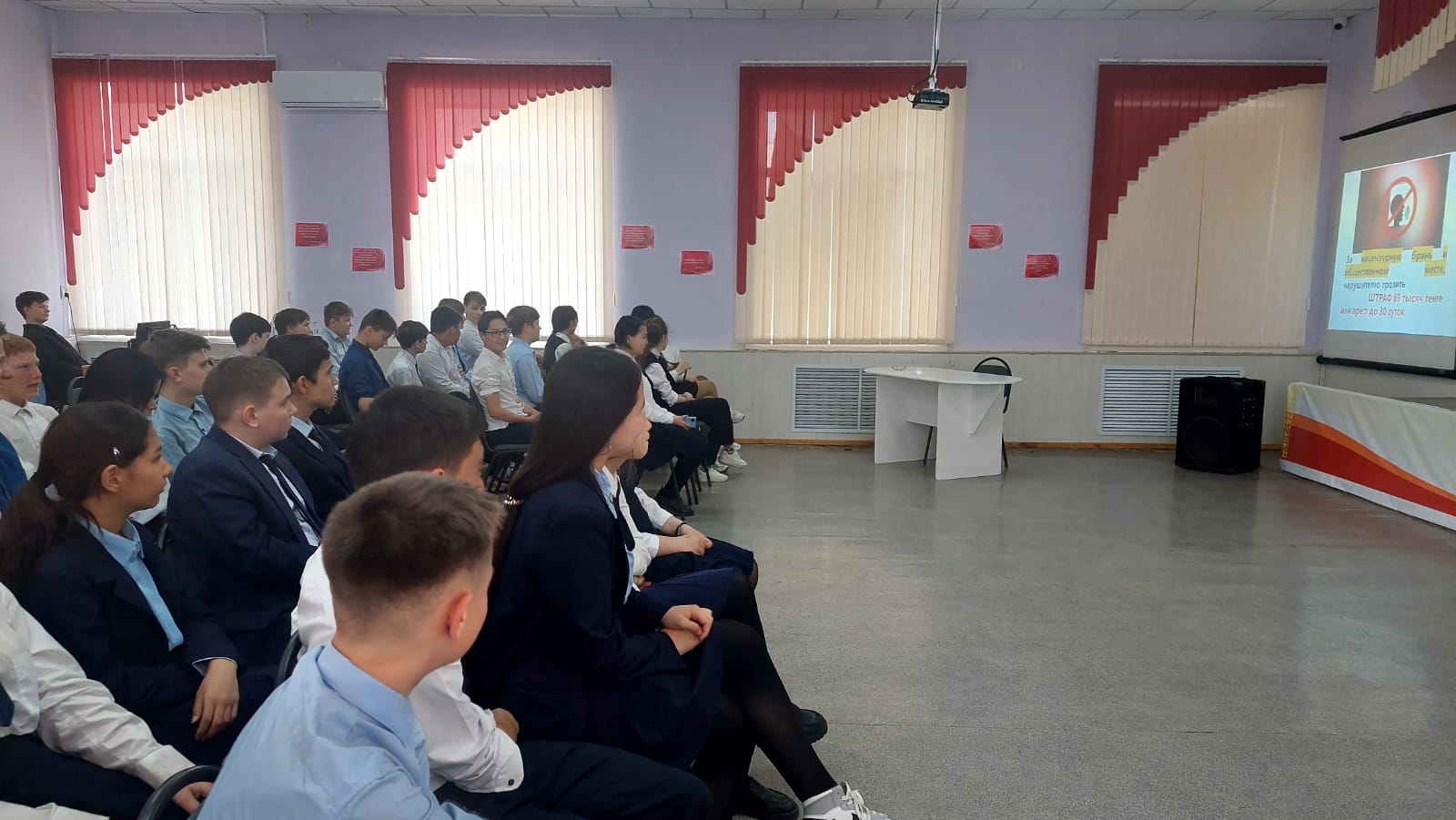 